Omzendbrief VI nr  / van :  	In toepassing van artikel 286 van het koninklijk besluit van 3 juli 1996 tot uitvoering van de wet betreffende de verplichte verzekering voor geneeskundige verzorging en uitkeringen, gecoördineerd op 14 juli 1994 wordt de minimumwaarde die de bijdragebescheiden moeten bereiken vastgesteld rekening houdend met het gemiddeld minimum maandinkomen dat wordt gewaarborgd door de collectieve arbeidsovereenkomst nr. 43 die is afgesloten in de Nationale Arbeidsraad en algemeen bindend verklaard bij koninklijk besluit van 29 juli 1988.Voor de werknemer van 21 jaar en ouder is de minimumwaarde die de bijdragebescheiden moeten bereiken gelijk aan viermaal het bedrag van het voornoemde gemiddeld minimum maandinkomen.Voor de werknemers jonger dan 21 jaar bedraagt dit minimumloon drie vierden van het bedrag dat in aanmerking moet worden genomen voor de leeftijdsgroep boven 21 jaar.De minimumwaarde die de gerechtigde dient te bewijzen is deze die geldt voor de leeftijdscategorie waartoe hij behoort bij het begin van het kalenderjaar of deze waaraan hij beantwoordt op het ogenblik van zijn inschrijving, of op het ogenblik van zijn herinschrijving in de situatie van de vervulling van de Wachttijd voor het recht op geneeskundige verstrekkingen zoals beschreven in artikel 130 van het KB van 3 juli 1996.Rekening houdend met het feit dat het gewaarborgd minimum maandinkomen, zoals vastgelegd in de Nationale Arbeidsraad, werd aangepast aan het indexcijfer op 1 november 2023, en sedertdien 1994,18 EUR bedraagt, moeten de minimumwaarden van de bijdragebescheiden voor het kalenderjaar 2024 als volgt worden vastgesteld:21 jaar en ouder	: 1994,18 EUR x 4 =   7976,72 EURMinder dan 21 jaar: 7976,72 EUR x 3/4 =   5982,54 EURDe bezoldigingen die in aanmerking mogen worden genomen zijn deze die voorkomen op de bijdragebescheiden.  Zij mogen niet met 8 % verhoogd worden omdat zodoende, voor de periode van jaarlijkse vakantie een dubbele loonaanrekening plaatsvindt.  Inderdaad, wanneer het loon met 8 % wordt verhoogd (om de niet betaling van bijdragen op het vakantiegeld te compenseren) en anderzijds een forfaitair loon wordt berekend voor de wettelijke vakantiedagen, dan wordt voor deze dagen tweemaal loon in rekening gebracht.Om dit te vermijden moet de berekening van de aanvullende bijdrage gebeuren op basis van het loon op de bijdragebon (aan 100 %) en door een forfaitair loon te berekenen voor de gelijkgestelde dagen.De aanvullende bijdrage wordt als volgt berekend:van het minimumjaarloon wordt de bezoldiging die voorkomt op de bijdragebons afgetrokken ;vervolgens, voor de tijdvakken beschreven in artikel 290, A, 2 van het koninklijk besluit van 3 juli 1996 tot uitvoering van de wet betreffende de verplichte verzekering voor geneeskundige verzorging en uitkeringen, gecoördineerd op 14 juli 1994, wordt het bedrag in mindering gebracht dat wordt bekomen door het minimum jaarloon te vermenigvuldigen met een breuk waarvan de teller gevormd wordt door het aantal werkdagen van het tijdvak en waarvan de noemer 240 bedraagt ;het bedrag van de aanvullende bijdrage wordt berekend door het bekomen bedrag, afgerond tot de naasthogere euro te vermenigvuldigen met het percentage van de verschuldigde bijdragen voor de sector geneeskundige verzorging en desgevallend voor de sector uitkeringen van de verplichte verzekering voor geneeskundige verzorging en uitkeringen.  Wanneer dit bedrag lager ligt dan 10,00 EUR, dan hoeft geen aanvullende bijdrage te worden gevorderd.De integratie van de mijnwerkers en de gelijkgestelden in het algemeen stelsel van de sociale zekerheid – geregeld bij de programmawet van 24 december 2002, titel II, hoofdstuk 8, artikel 149-167 (Belgisch Staatsblad van 31 december 2002, pag. 58716 – 58717) heeft voor gevolg dat ook voor deze werknemers aanvullende bijdragen verschuldigd kunnen zijn.Hierna gaat een tabel met de op 1 januari 2017 geldende percentages van de sociale zekerheidsbijdragen voor de verzekering voor geneeskundige verzorging en uitkeringen. We merken hierbij op, dat voor het statutair overheidspersoneel enkel het percentage voor de sector geneeskundige verzorging wordt weergegeven, aangezien deze niet onderworpen zijn aan de sector uitkeringen.Artikel 286, 3de alinea, van het voormelde koninklijk besluit van 3 juli 1996 bepaalt ook dat voor de minder-validen die in beschutte werkplaatsen zijn tewerkgesteld de in aanmerking te nemen jaarlijkse lonen zijn vastgesteld op 80.400 BEF of 1993,06 € (voor de personen van 21 jaar en ouder), 64.800 BEF of 1606,37 € (voor de 19 en 20 jarigen, 48.000 BEF of 1189,90 € (voor de 17 en 18 jarigen) en 40.800 BEF of 1011,42 € (voor de min 17 jarigen).Dit zijn forfaitaire bedragen, welke niet gekoppeld zijn aan het indexcijfer.In bijlage gaan de tabellen die een overzicht van de berekening van de aanvullende bijdragen voor de loonverschillen vanaf 0,01 EUR.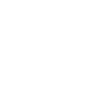 Bijlagen : CategorieënTotale bijdrageAandeel van de werkgeverAandeel van de werknemerArbeiders en bedienden MijnwerkersOverheids-diensten10,85 pct.            8,85 pct.7,35 pct.6,15 pct.	5,15 pct.3,80 pct.4,70 pct.	3,70 pct.3,55 pct.